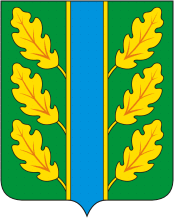 Периодическое печатное средство массовой информации«Вестник Дубровского района»Распространяется бесплатно.Подлежит распространению на территории Дубровского района.Порядковый номер выпуска:  № 16Дата выхода выпуска в свет: 19.08 .2022 годаТираж:  22 экземплярар.п.ДубровкаСоучредителями периодического печатного средства массовой информации «Вестник Дубровского района» являются: Дубровский районный Совет народных депутатов и администрация Дубровского района.Редакцией периодического печатного средства массовой информации «Вестник Дубровского района» является администрация Дубровского района, которая также является его издателем и распространителем.        Адрес редакции, издателя, типографии: 242750, Брянская область, поселок Дубровка, ул. Победы, д 18.        Периодическое печатное средство массовой информации «Вестник Дубровского района является официальным периодическим печатным средством массовой информации, предназначенным для опубликования муниципальных правовых актов органов местного самоуправления Дубровского района, обсуждения проектов муниципальных правовых актов, доведения до сведения жителей Дубровского района иной официальной информации.        Главный редактор: Селюминова Н.В.Содержание:Раздел 1. «Правовые акты».1.1. Устав муниципального образования «Дубровский район». 1.2. Правовые акты, принимаемые на местном референдуме.1.3. Решения Дубровского районного Совета народных депутатов.1.4. Решения Дубровского поселкового Совета  народных депутатов1.5. Постановления и распоряжения администрации Дубровского района.1.6. Приказы Председателя контрольно- счетной палаты Дубровского района.Раздел 2. «Официальная информация».2.1. Отчеты о деятельности контрольно- счетной палаты Дубровского района.2.2.  Объявления о проведении публичных слушаний.2.3.  Муниципальные правовые акты, подлежащие обсуждению на публичных слушаниях.2.4. Иная официальная информацияРаздел 1. «Правовые акты».1.1. Устав муниципального образования «Дубровский район» – информация отсутствует.1.2. Правовые акты, принимаемые на местном референдуме – информация отсутствует.1.3. Решения Дубровского районного Совета народных депутатов                   1.3.1. Российская ФедерацияБРЯНСКАЯ ОБЛАСТЬДУБРОВСКИЙ РАЙОННЫЙ СОВЕТ НАРОДНЫХ ДЕПУТАТОВР Е Ш Е Н И Еот  16. 08. 2022 года  №  252 - 7           р.п. ДубровкаОб установке мемориальной доски в целях увековечения памяти старшего лейтенанта, кавалера ордена Мужества Картунина Никиты Викторовича            В соответствии с пунктами 3.9., 2.4. Положения об увековечении памяти выдающихся событий и личностей в муниципальном образовании «Дубровский район», утвержденного Решением Дубровского районного Совета народных депутатов от 29.03.2016 года № 177-6, протоколом совещания комиссии по увековечению памяти выдающихся событий и личностей в муниципальном образовании «Дубровский район» от 09.08.2022г., в целях увековечения памяти  Картунина Н.В., старшего лейтенанта, кавалера ордена Мужества, погибшего при исполнении служебного долга в ходе специальной военной операции,Дубровский районный Совет народных депутатовРЕШИЛ:1. Установить мемориальную доску в здании МБОУ Дубровская №2 СОШ по адресу: Брянская область, Дубровский район, рп.Дубровка, 1-й микрорайон, д.2, в целях увековечения памяти Картунина Никиты Викторовича, старшего лейтенанта, кавалера ордена Мужества, погибшего при исполнении служебного долга в ходе специальной военной операции, проводимой на территориях Украины, Донецкой Народной Республики и Луганской Народной Республики. 2. Утвердить эскиз мемориальной доски в целях увековечения памяти Картунина Никиты Викторовича, старшего лейтенанта, кавалера ордена Мужества, погибшего при исполнении служебного долга в ходе специальной военной операции (прилагается).3. Мероприятия, связанные с установкой мемориальной доски, произвести за счет внебюджетных источников.4. Решение вступает в силу со дня его принятия.5. Опубликовать настоящее решение в периодическом печатном средстве массовой информации «Вестник Дубровского района» и разместить на сайте Дубровского муниципального района Брянской области в сети Интернет (www.admdubrovka.ru). Глава муниципального образования«Дубровский район»                                                                        Г.А.ЧерняковПриложение к решению Дубровского районного Совета народных депутатов от 16.08.2022 года № 252-7                                    Эскиз мемориальной доски                      КАРТУНИН                          Никита                     Викторович               07.12.1994 – 05.03.2022
                                      Старший лейтенант                                  кавалер ордена  Мужества,                  погиб при исполнении служебного долга                      в ходе специальной военной операции.	1.3.2.                                                                 Российская ФедерацияБРЯНСКАЯ ОБЛАСТЬДУБРОВСКИЙ РАЙОННЫЙ СОВЕТ НАРОДНЫХ ДЕПУТАТОВР Е Ш Е Н И Еот  16. 08. 2022 года  №  253 - 7          р.п. ДубровкаОб установке мемориальной доски в целях увековечения памяти капитана, кавалера ордена Мужества Пимахова Антона Сергеевича            В соответствии с пунктами 3.9., 2.4. Положения об увековечении памяти выдающихся событий и личностей в муниципальном образовании «Дубровский район», утвержденного Решением Дубровского районного Совета народных депутатов от 29.03.2016 года № 177-6, протоколом совещания комиссии по увековечению памяти выдающихся событий и личностей в муниципальном образовании «Дубровский район» от 09.08.2022г., в целях увековечения памяти Пимахова А.С., капитана, кавалера ордена Мужества, погибшего при исполнении служебного долга в ходе специальной военной операции,Дубровский районный Совет народных депутатовРЕШИЛ:1. Установить мемориальную доску на здании МБОУ Сещинская СОШ       им. К.Я.Поварова по адресу: Брянская область, Дубровский район, п.Сеща, ул.Военный городок, д.30, в целях увековечения памяти Пимахова Антона Сергеевича, капитана, кавалера ордена Мужества, погибшего при исполнении служебного долга в ходе специальной военной операции, проводимой на территориях Украины, Донецкой Народной Республики и Луганской Народной Республики. 2. Утвердить эскиз мемориальной доски в целях увековечения памяти Пимахова Антона Сергеевича, капитана, кавалера ордена Мужества, погибшего при исполнении служебного долга в ходе специальной военной операции (прилагается).3. Мероприятия, связанные с установкой мемориальной доски, произвести за счет внебюджетных источников.4. Решение вступает в силу со дня его принятия.5. Опубликовать настоящее решение в периодическом печатном средстве массовой информации «Вестник Дубровского района» и разместить на сайте Дубровского муниципального района Брянской области в сети Интернет (www.admdubrovka.ru). Глава муниципального образования«Дубровский район»                                                                        Г.А.ЧерняковПриложение к решению Дубровского районного Совета народных депутатов от 16.08.2022 года № 253-7                                   Эскиз мемориальной доски                       ПИМАХОВ                          АНТОН                       СЕРГЕЕВИЧ               28.07.1990 – 24.02.2022
                                              Капитан                                  кавалер ордена  Мужества,                  погиб при исполнении служебного долга                      в ходе специальной военной операции.                          1.3.3.Решение Дубровского районного Совета народных депутатов  от 29.07.2022 №240-7 «О внесении изменений в Устав Дубровского муниципального района Брянской области» включено в государственный реестр уставов муниципальных образований Брянской области, прошло государственную регистрацию в  Управлении Министерства юстиции Российской Федерации по Брянской области. Дата государственной регистрации решения  10.08.2022. Государственный регистрационный номер решения RU325050002022001.Российская Федерация БРЯНСКАЯ ОБЛАСТЬДУБРОВСКИЙ РАЙОННЫЙ СОВЕТ НАРОДНЫХ ДЕПУТАТОВР Е Ш Е Н И Еот  29. 07 .2022 года  №  240 - 7р.п. ДубровкаО   внесении     изменений в   Устав  Дубровского муниципальногорайона Брянской области          Руководствуясь  Федеральным Законом от 06.10.2003 № 131-ФЗ «Об общих принципах организации местного самоуправления в Российской Федерации», Уставом Дубровского муниципального района Брянской области,  рассмотрев итоговый документ публичных слушаний от 25.03.2021 года по вопросу обсуждения решения Дубровского районного Совета народных депутатов «О проекте изменений в Устав Дубровского муниципального района Брянской области»,Дубровский районный Совет народных депутатовРЕШИЛ:Внести изменения в Устав Дубровского муниципального района Брянской области согласно приложению. Главе муниципального образования «Дубровский район» направить изменения в Устав Дубровского муниципального района Брянской области на государственную регистрацию в Управление Министерства юстиции Российской Федерации по Брянской области в соответствии с действующим законодательством. Настоящее решение вступает в силу с момента официального опубликования в периодическом печатном средстве массовой информации «Вестник Дубровского района».Глава муниципального образования«Дубровский район»                                                                      Г.А. ЧерняковПриложение к решению Дубровского районного Совета народных депутатовот 29.07.2022 г. № 240 - 71. В главе II Устава:а) часть 1 статьи 9 дополнить пунктом 7.1 следующего содержания:«7.1) обеспечение первичных мер пожарной безопасности в границах муниципальных районов за границами городских и сельских населенных пунктов;»;б) пункт 20 части 1 статьи 9 изложить в следующей редакции:«20) создание, развитие и обеспечение охраны лечебно-оздоровительных местностей и курортов местного значения на территории муниципального района, а также осуществление муниципального контроля в области охраны и использования особо охраняемых природных территорий местного значения;»;в) пункт 30 части 1статьи 9 изложить в следующей редакции:«30) обеспечение выполнения работ, необходимых для создания искусственных земельных участков для нужд муниципального района в соответствии с федеральным законом;»;г) подпункт 1.1 пункта 1 части 1.1 статьи 9 изложить в следующей редакции:«1.1) осуществление муниципального контроля за исполнением единой теплоснабжающей организацией обязательств по строительству, реконструкции и (или) модернизации объектов теплоснабжения;»;д) пункт 2 части 1.1 статьи 9 изложить в следующей редакции:«2) дорожная деятельность в отношении автомобильных дорог местного значения в границах населенных пунктов поселения и обеспечение безопасности дорожного движения на них, включая создание и обеспечение функционирования парковок (парковочных мест), осуществление муниципального контроля на автомобильном транспорте, городском наземном электрическом транспорте и в дорожном хозяйстве в границах населенных пунктов поселения, организация дорожного движения, а также осуществление иных полномочий в области использования автомобильных дорог и осуществления дорожной деятельности в соответствии с законодательством Российской Федерации;»;е) часть 1.1 статьи 9 дополнить пунктами 13.1, 13.2 следующего содержания:«13.1) принятие решений о создании, об упразднении лесничеств, создаваемых в их составе участковых лесничеств, расположенных на землях населенных пунктов поселения, установлении и изменении их границ, а также осуществление разработки и утверждения лесохозяйственных регламентов лесничеств, расположенных на землях населенных пунктов поселения;»;«13.2) осуществление мероприятий по лесоустройству в отношении лесов, расположенных на землях населенных пунктов поселения;»;ж) пункт 24 части 1.1 статьи 9 изложить в следующей редакции:«24) обеспечение выполнения работ, необходимых для создания искусственных земельных участков для нужд поселения в соответствии с федеральным законом;»;з) часть 1.1 статьи 9 дополнить пунктом 28 следующего содержания:«28) принятие решений и проведение на территории поселения мероприятий по выявлению правообладателей ранее учтенных объектов недвижимости, направление сведений о правообладателях данных объектов недвижимости для внесения в Единый государственный реестр недвижимости.»;и) часть 1 статьи 9.1 дополнить пунктом 17 следующего содержания:«17) создание муниципальной пожарной охраны.»;к) часть 2 статьи 9.3 изложить в следующей редакции:«2. Организация и осуществление видов муниципального контроля регулируются Федеральным законом от 31 июля 2020 года N 248-ФЗ "О государственном контроле (надзоре) и муниципальном контроле в Российской Федерации". Муниципальный контроль подлежит осуществлению при наличии в границах муниципального образования объектов соответствующего вида контроля.»;2. В главе III Устава:л) внести в части 4 и 5 статьи 16 изменения, изложив их в следующей редакции:           «4. Порядок организации и проведения публичных слушаний определяется нормативным правовым актом Дубровского районного Совета народных депутатов и должен предусматривать заблаговременное оповещение жителей муниципального образования о времени и месте проведения публичных слушаний, заблаговременное ознакомление с проектом муниципального правового акта, в том числе посредством его размещения на сайте Дубровского муниципального района Брянской области в информационно-телекоммуникационной сети "Интернет" (далее в настоящей статье - официальный сайт), возможность представления жителями муниципального образования своих замечаний и предложений по вынесенному на обсуждение проекту муниципального правового акта, в том числе посредством официального сайта, другие меры, обеспечивающие участие в публичных слушаниях жителей муниципального образования, опубликование (обнародование) результатов публичных слушаний, включая мотивированное обоснование принятых решений, в том числе посредством их размещения на официальном сайте.         Уставом муниципального образования и (или) нормативными правовыми актами Дубровского районного Совета народных депутатов может быть установлено, что для размещения материалов и информации, указанных в абзаце первом настоящей части, обеспечения возможности представления жителями муниципального образования своих замечаний и предложений по проекту муниципального правового акта, а также для участия жителей муниципального образования в публичных слушаниях с соблюдением требований об обязательном использовании для таких целей официального сайта может использоваться федеральная государственная информационная система "Единый портал государственных и муниципальных услуг (функций)", порядок использования которой для целей настоящей статьи устанавливается Правительством Российской Федерации.»;«5. По проектам генеральных планов, проектам правил землепользования и застройки, проектам планировки территории, проектам межевания территории, проектам правил благоустройства территорий, проектам, предусматривающим внесение изменений в один из указанных утвержденных документов, проектам решений о предоставлении разрешения на условно разрешенный вид использования земельного участка или объекта капитального строительства, проектам решений о предоставлении разрешения на отклонение от предельных параметров разрешенного строительства, реконструкции объектов капитального строительства, вопросам изменения одного вида разрешенного использования земельных участков и объектов капитального строительства на другой вид такого использования при отсутствии утвержденных правил землепользования и застройки проводятся публичные слушания или общественные обсуждения в соответствии с законодательством о градостроительной деятельности.".»;3. В главе IV Устава:м) пункт 8 части 1 статьи 22 изложить в следующей редакции:"8) прекращения гражданства Российской Федерации либо гражданства иностранного государства - участника международного договора Российской Федерации, в соответствии с которым иностранный гражданин имеет право быть избранным в органы местного самоуправления, наличия гражданства (подданства) иностранного государства либо вида на жительство или иного документа, подтверждающего право на постоянное проживание на территории иностранного государства гражданина Российской Федерации либо иностранного гражданина, имеющего право на основании международного договора Российской Федерации быть избранным в органы местного самоуправления, если иное не предусмотрено международным договором Российской Федерации;";н) пункт «ж» статьи 32 изложить в следующей редакции:«ж) прекращения гражданства Российской Федерации либо гражданства иностранного государства - участника международного договора Российской Федерации, в соответствии с которым иностранный гражданин имеет право быть избранным в органы местного самоуправления, наличия гражданства (подданства) иностранного государства либо вида на жительство или иного документа, подтверждающего право на постоянное проживание на территории иностранного государства гражданина Российской Федерации либо иностранного гражданина, имеющего право на основании международного договора Российской Федерации быть избранным в органы местного самоуправления, если иное не предусмотрено международным договором Российской Федерации;»;о) часть 3.1 статьи 34 дополнить пунктом 5 следующего содержания:«5) обязан сообщить в письменной форме главе муниципального образования о прекращении гражданства Российской Федерации либо гражданства иностранного государства - участника международного договора Российской Федерации, в соответствии с которым иностранный гражданин имеет право быть избранным в органы местного самоуправления, или приобретении гражданства (подданства) иностранного государства либо получении вида на жительство или иного документа, подтверждающего право на постоянное проживание на территории иностранного государства гражданина Российской Федерации либо иностранного гражданина, имеющего право на основании международного договора Российской Федерации быть избранным в органы местного самоуправления, в день, когда ему стало известно об этом, но не позднее пяти рабочих дней со дня прекращения гражданства Российской Федерации либо гражданства иностранного государства или приобретения гражданства (подданства) иностранного государства либо получения вида на жительство или иного документа, предусмотренного настоящим пунктом.";п) пункт «и» части 5 статьи 34 изложить в следующей редакции: «и) прекращения гражданства Российской Федерации либо гражданства иностранного государства - участника международного договора Российской Федерации, в соответствии с которым иностранный гражданин имеет право быть избранным в органы местного самоуправления, наличия гражданства (подданства) иностранного государства либо вида на жительство или иного документа, подтверждающего право на постоянное проживание на территории иностранного государства гражданина Российской Федерации либо иностранного гражданина, имеющего право на основании международного договора Российской Федерации быть избранным в органы местного самоуправления, если иное не предусмотрено международным договором Российской Федерации;»;4. В главе VI Устава:р) часть 4 статьи 49 дополнить абзацами следующего содержания:"Проведение проверки соответствия кандидатов на замещение должности руководителя финансового органа Дубровского района, квалификационным требованиям осуществляется с участием финансового органа Брянской области Российской Федерации. Порядок участия финансового органа Брянской области Российской Федерации в проведении указанной проверки устанавливается законом Брянской области Российской Федерации.Указанным в абзаце втором настоящей части законом Брянской области Российской Федерации должны быть предусмотрены перечень предоставляемых в финансовый орган Брянской области Российской Федерации документов, способы проведения проверки соответствия кандидатов квалификационным требованиям, включая проведение собеседования с кандидатами, а также перечень принимаемых по результатам проверки решений и форма заключения о результатах проверки. Законом Брянской области Российской Федерации также могут регулироваться иные вопросы порядка участия финансового органа Брянской области Российской Федерации в проведении указанной проверки.";5. В главе VIII Устава:с) часть 1 статьи 63 изложить в следующей редакции:«1. Устав Дубровского района в новой редакции, решение о внесении изменений и дополнений в устав Дубровского района подлежат официальному опубликованию после их государственной регистрации и вступают в силу после их официального опубликования. Глава муниципального образования «Дубровский район» обязан опубликовать  зарегистрированные устав Дубровского района, решение о внесении изменений и дополнений в устав Дубровского района в течение семи дней со дня поступления из территориального органа уполномоченного федерального органа исполнительной власти в сфере регистрации уставов муниципальных образований уведомления о включении сведений об уставе муниципального образования, муниципальном правовом акте о внесении изменений в устав муниципального образования в государственный реестр уставов муниципальных образований субъекта Российской Федерации, предусмотренного частью 6 статьи 4 Федерального закона от 21.07.2005  N 97-ФЗ "О государственной регистрации уставов муниципальных образований".».1.4. Решения Дубровского поселкового Совета  народных депутатов – информация отсутствует.      1.5. Постановления и распоряжения администрации Дубровского  района – информация отсутствует.      1.6. Приказы Председателя контрольно - счетной палаты Дубровского района - информация отсутствует.Раздел 2. «Официальная информация».2.1. Отчеты о деятельности контрольно - счетной палаты Дубровского района - информация отсутствует.2.2.  Объявления о проведении публичных слушаний  - информация отсутствует.2.3.  Муниципальные правовые акты, подлежащие обсуждению на публичных слушаниях информация отсутствует.   2.4. Иная официальная информация- информация отсутствует.Выпуск  № 16 периодического печатного средства массовой информации «Вестник Дубровского района»  подписан к печати.          Главный редактор                         Н.В. Селюминова   портрет  портрет